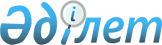 Салық салу объектілерінің Солтүстік Қазақстан облысы Есіл ауданының елді мекендерінде орналасуын ескеретін аймаққа бөлу коэффициенттерін (К айм.) бекіту туралыСолтүстік Қазақстан облысы Есіл ауданы әкімдігінің 2018 жылғы 30 қарашадағы № 310 қаулысы. Солтүстік Қазақстан облысының Әділет департаментінде 2018 жылғы 4 желтоқсанда № 5026 болып тіркелді
      Қазақстан Республикасының 2017 жылғы 25 желтоқсандағы "Салық және бюджетке төленетін басқа да міндеттер төлемдер туралы" (Салық кодексі) Кодексінің 529-бабы 6 - тармағына, Қазақстан Республикасының 2001 жылғы 23 қаңтардағы "Қазақстан Республикасындағы жергілікті мемлекеттік басқару және өзін-өзі басқару туралы" Заңының 31-бабы 2 тармағына сәйкес, Солтүстік Қазақстан облысы Есіл ауданының әкімдігі ҚАУЛЫ ЕТЕДІ:
      1. Салық салу объектілерінің Солтүстік Қазақстан облысы Есіл ауданының елді мекендерінде орналасуын ескеретін аймаққа бөлу коэффициенттері (К айм.) осы қаулының қосымшасына сәйкес бекітілсін.
      2. Осы қаулының орындалуын бақылау Солтүстік Қазақстан облысы Есіл ауданы әкімінің жетекшілік ететін орынбасарына жүктелсін.
      3. Осы қаулы ресми жариялануға тиіс және 2019 жылдың 1 қаңтарынан бастап қолданысқа енгізіледі.
      "КЕЛІСІЛДІ"
      "Қазақстан Республикасы Қаржы
      министрлігі Мемлекеттік кірістер комитеті
      Солтүстік Қазақстан облысы бойынша
      Мемлекеттік кірістер департаментінің
      Есіл ауданы бойынша мемлекеттік
      кірістер басқармасы" республикалық
      мемлекеттік мекемесінің басшысы
      Ж.Батырғожинов 2018 жылғы "____" ____________ Салық салу объектілерінің Солтүстік Қазақстан облысы Есіл ауданының елді мекендерінде орналасуын ескеретін аймаққа бөлу коэффициенттері (К айм.) 
      Ескерту. Қосымшаға өзгерістер енгізілді - Солтүстік Қазақстан облысы Есіл ауданы əкімдігінің 19.12.2019 № 280 (алғашқы ресми жарияланған күнінен кейін күнтізбелік он күн өткен соң қолданысқа енгізіледі) қаулысымен.
					© 2012. Қазақстан Республикасы Әділет министрлігінің «Қазақстан Республикасының Заңнама және құқықтық ақпарат институты» ШЖҚ РМК
				
      Есіл ауданының әкімі 

М.Әбішев
Солтүстік Қазақстан облысы Есіл ауданы әкімдігінің 2018 жылғы "30" қарашадағы № 310 қауылысына қосымша
Есіл ауданы бойынша
Есіл ауданы бойынша
Есіл ауданы бойынша
Елді мекендердің салық салу объектілері 
Аймаққа бөлу коэффициенттері 
Явленка ауылдық округі, аймақ бойынша:
Явленка ауылдық округі, аймақ бойынша:
1
I
2,00
2
II
2,00
3
III
1,50
4
IV
1,50
5
V
1,25
Алматы ауылдық округі
Алматы ауылдық округі
6
Өрнек ауылы
1,20
7
Жарқайың ауылы
1,05
8
Мектеп ауылы
1,40
Амангелді ауылдық округі 
Амангелді ауылдық округі 
9
Амангельдинское ауылы
1,70
10
Калиновка ауылы
0,95
11
Поляковка ауылы
1,05
12
Талапкер ауылы
1,05
Бесқұдық ауылдық округі
Бесқұдық ауылдық округі
13
Бесқұдық ауылы
1,40
14
Алабие ауылы
1,30
15
Тамамбай ауылы
0,95
16
Черуновка ауылы
1,40
Бұлақ ауылдық округі
Бұлақ ауылдық округі
17
Бұлақ ауылы 
1,30
18
Ақтас ауылы
1,40
19
Қарағай ауылы
1,30
Волошинка ауылдық округі
Волошинка ауылдық округі
20
Волошинка ауылы
1,40
21
Ивано-Петровка ауылы
1,40
22
Лузинка ауылы
1,05
Заградовка ауылдық округі
Заградовка ауылдық округі
23
Заградовка ауылы
1,50
24
Горное ауылы
1,40
25
Жамбыл ауылы
0,85
26
Славянка ауылы
0,95
27
Тонкошуровка ауылы
1,25
Заречный ауылдық округі
Заречный ауылдық округі
28
Чириковка ауылы
1,80
29
Алқа ауылы
0,95
30
Гурьяновка ауылы
0,95
31
Алып тасталды - Солтүстік Қазақстан облысы Есіл ауданы əкімдігінің 19.12.2019 № 280 (алғашқы ресми жарияланған күнінен кейін күнтізбелік он күн өткен соң қолданысқа енгізіледі) қаулысымен.
Алып тасталды - Солтүстік Қазақстан облысы Есіл ауданы əкімдігінің 19.12.2019 № 280 (алғашқы ресми жарияланған күнінен кейін күнтізбелік он күн өткен соң қолданысқа енгізіледі) қаулысымен.
32
Қараағаш ауылы 
1,40
33
Луговое ауылы
1,15
34
Алып тасталды - Солтүстік Қазақстан облысы Есіл ауданы əкімдігінің 19.12.2019 № 280 (алғашқы ресми жарияланған күнінен кейін күнтізбелік он күн өткен соң қолданысқа енгізіледі) қаулысымен.
Алып тасталды - Солтүстік Қазақстан облысы Есіл ауданы əкімдігінің 19.12.2019 № 280 (алғашқы ресми жарияланған күнінен кейін күнтізбелік он күн өткен соң қолданысқа енгізіледі) қаулысымен.
Ильинка ауылдық округі
Ильинка ауылдық округі
35
Ильинка ауылы
1,50
36
Амангелді ауылы 
1,20
37
Александровка ауылы
1,50
Корнеевка ауылдық округі 
Корнеевка ауылдық округі 
38
Корнеевка ауылы
1,55
39
Леонидовка ауылы
0,85
40
Новоузенка ауылы
1,05
41
Советское ауылы
1,40
Николаевка ауылдық округі 
Николаевка ауылдық округі 
42
Николаевка ауылы
1,50
43
Қаратал ауылы
1,50
Петровка ауылдық округі
Петровка ауылдық округі
44
Петровка ауылы
1,80
45
Бірлік ауылы
1,40
46
Жекекөл ауылы
0,85
47
Мәдениет ауылы
1,25
48
Оседлое ауылы
0,95
Покровка ауылдық округі
Покровка ауылдық округі
49
Покровка ауылы
1,75
50
Еңбек ауылы
1,45
51
Есильское ауылы
1,40
52
Мальцево ауылы
1,70
Спасовка ауылдық округі
Спасовка ауылдық округі
53
Спасовка ауылы
1,30
54
Сарман ауылы
1,10
55
Тауағаш ауылы
1,40
Торанғұл ауылдық округі
Торанғұл ауылдық округі
56
Торанғұл ауылы
1,85
57
Двинск ауылы
1,85
58
Алып тасталды - Солтүстік Қазақстан облысы Есіл ауданы əкімдігінің 19.12.2019 № 280 (алғашқы ресми жарияланған күнінен кейін күнтізбелік он күн өткен соң қолданысқа енгізіледі) қаулысымен
Алып тасталды - Солтүстік Қазақстан облысы Есіл ауданы əкімдігінің 19.12.2019 № 280 (алғашқы ресми жарияланған күнінен кейін күнтізбелік он күн өткен соң қолданысқа енгізіледі) қаулысымен
Ясновка ауылдық округі
Ясновка ауылдық округі
59
Ясновка ауылы
1,50
60
Стрельниковка ауылы
1,30